Western Australia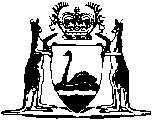 Criminal Law (Mentally Impaired Defendants) Act 1996Criminal Law (Mentally Impaired Defendants) Regulations 1997Western AustraliaCriminal Law (Mentally Impaired Defendants) Regulations 1997CONTENTS--1.	Citation	12.	Commencement	13.	Court to provide documents to Board (s. 25)	14.	Absence without leave — prescribed persons (s. 31)	25.	Forms	2Schedule 1 — Forms	3Notes	Compilation table	11Western AustraliaCriminal Law (Mentally Impaired Defendants) Act 1996Criminal Law (Mentally Impaired Defendants) Regulations 19971.	Citation 		These regulations may be cited as the Criminal Law (Mentally Impaired Defendants) Regulations 1997 1.2.	Commencement 		These regulations come into operation on the day on which the Criminal Law (Mentally Impaired Defendants) Act 1996 comes into operation 1.3.	Court to provide documents to Board (s. 25) 	(1)	When a court makes a custody order the Registrar or clerk of the court is to — 	(a)	immediately notify the Board that the order has been made; and	(b)	within 2 working days after the order is made give to the Board copies of the documents listed in subsection (2).	(2)	The documents to be provided to the Board are — 	(a)	the custody order; 	(b)	the complaint or indictment; 	(c)	either — 	(i)	the statement of facts by the prosecutor;	(ii)	if there is no statement of facts, a copy of the relevant parts of the transcript of proceedings; or	(iii)	if there is no transcript or it will not be available in time, a written summary of the facts prepared by the judicial officer who made the order;	(d)	the offender’s criminal record (if tendered to the court); 	(e)	any pre-sentence report;	(f)	any other reports considered by the court when making the custody order; and	(g)	either —	(i)	the written reasons for making the custody order;	(ii)	if written reasons are not given or they will not be available in time, a copy of the relevant parts of the transcript of proceedings; or	(iii)	if there is no transcript or it will not be available in time, a written summary of the reasons prepared by the judicial officer who made the order.4.	Absence without leave — prescribed persons (s. 31) 		A person is qualified for the purposes of section 31(3) of the Act if the person is a mental health practitioner as defined in the Mental Health Act 1996.5.	Forms 	(1)	The forms set out in Schedule 1 are prescribed in relation to the matters specified in those forms.	(2)	Subject to section 74 of the Interpretation Act 1984, if a form is prescribed in relation to a matter, the matter is to be done, effected or set out in that form.Schedule 1 FormsForm 1 — Arrest WarrantForm 2 — Custody OrderForm 3 — Hospital OrderForm 4 — Release Order[Schedule 1 amended in Gazette 28 Jul 2000 p. 4008-9.]Notes1	This reprint is a compilation as at 6 February 2004 of the Criminal Law (Mentally Impaired Defendants) Regulations 1997 and includes the amendments made by the other written laws referred to in the following table.  The table also contains information about any reprint.Compilation tableReprinted under the Reprints Act 1984 as 
at 6 February 2004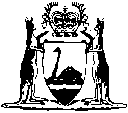 Reprinted under the Reprints Act 1984 as 
at 6 February 2004WESTERN AUSTRALIACriminal Law (Mentally Impaired Defendants) Act 1996, s. 37, 49ARREST WARRANTWESTERN AUSTRALIACriminal Law (Mentally Impaired Defendants) Act 1996, s. 37, 49ARREST WARRANTCWI Warrant No.:ToAll police officersDefendantName:Date of birth:Reasons for issueCommandThe defendant has been charged with the offences set out below and was released on a release order.  That order has now been cancelled. You are commanded to arrest the defendant and take him or her to the place of custody set out below. OffencesCharge/indict no.OffenceOffencesOffencesOffencesOffencesOffencesOffencesRelease orderDate of order:Date release:Release orderDate order cancelled:Date order cancelled:Place of custodyIssuing officerName:Date:Issuing officerOffice:Date:Issuing officerSignature: Date:Details of arrest(To be completed by police officer)Date:Time:Time:Details of arrest(To be completed by police officer)Place:Place:Place:Details of arrest(To be completed by police officer)Police officer (name)Police officer (name)Police officer (name)Details of arrest(To be completed by police officer)Station/division:Station/division:No.:Details of arrest(To be completed by police officer)Signature:Signature:Date:WESTERN AUSTRALIACriminal Law (Mentally Impaired Defendants) Act 1996,
s. 16, 19, 21, 22CUSTODY ORDER	Supreme Court	District Court	Court of Petty Sessions	Children’s CourtAt:ToAll police officers All persons authorised to exercise a power set out in clause 5 of Schedule 2 to the Court Security and Custodial Services Act 1999Persons in charge of authorised hospitalsChief executive officers under the Prisons Act 1981 or the Young Offenders Act 1994.DefendantName:Date of birth:CommandThe defendant has been charged with the offences set out below.You are ordered to take the defendant to the place of custody set out below and detain him or her there until a determination is made by the Board under section 25 of the Criminal Law (Mentally Impaired Defendants) Act 1996. Reasons for issue	Unfit to stand trial — 		in court of summary jurisdiction (s. 16)		in superior court (s. 19)	Acquitted on account of unsoundness of mind — 		in superior court (s. 21)		in court of summary jurisdiction (s. 22)OffencesCharge/indict no.OffenceOffencesOffencesOffencesOffencesOffencesOffencesPlace of custodyIssuing officerName:Date:Issuing officerJudicial officer (s) / Clerk of ArraignsDate:Issuing officerSignature: Date:WESTERN AUSTRALIACriminal Law (Mentally Impaired Defendants) Act 1996, s. 5, 14HOSPITAL ORDER	Supreme Court	District Court	Court of Petty Sessions	Children’s CourtAt:ToAll police officersAll persons authorised to exercise a power set out in clause 5 of Schedule 2 to the Court Security and Custodial Services Act 1999Persons in charge of authorised hospitalsChief executive officers under the Prisons Act 1981 or the Young Offenders Act 1994.DefendantName:Date of birth:OrderThe defendant has been charged with the offences set out below.You are ordered to take the defendant to the authorised hospital set out below for examination by a psychiatrist to determine if he or she should be made an involuntary patient. If the defendant is made an involuntary patient, you must detain him or her in  an authorised hospital until the appearance date when you must bring him or her to court.If the defendant is not made an involuntary patient, he or she is to be detained in custody in prison or a detention centre (as the case may be) until the appearance date.OffencesCharge/indict no.OffenceOffencesOffencesOffencesOffencesOffencesOffencesAuthorised hospitalAppearanceDate:Time:AppearancePlace:Place:Issuing officerName:Date:Issuing officerJudicial officer (s) / Clerk of ArraignsDate:Issuing officerSignature: Date:Results of assessment by psychiatristI have examined the defendant and — 	 have		 have notmade him or her an involuntary patient.I have examined the defendant and — 	 have		 have notmade him or her an involuntary patient.Results of assessment by psychiatristName of psychiatrist:Date:Results of assessment by psychiatristSignature:Date:WESTERN AUSTRALIACriminal Law (Mentally Impaired Defendants) Act 1996, s. 35RELEASE ORDERDefendantName:Date of birth:Address:Address:OffencesCharge/indict no.OffenceReason for orderThe defendant was charged with the offences set out above.  A custody order was made against the defendant because he or she was — 		Unfit to stand trial —			in court of summary jurisdiction			in superior court		Acquitted on account of unsoundness of mind — 			in superior court			in court of summary jurisdictionRelease orderThe defendant is to be released —		unconditionallyor		on the following conditions:Date defendant to be released: ____________________________Date of expiry of order (if any): ___________________________GovernorName:Date:GovernorSignature: Date:NOTE TO THE DEFENDANTIf this release order is subject to conditions and you breach those conditions, the release order may be cancelled.  If this happens the custody order made against you by the court will come back into force. CitationGazettalCommencementCriminal Law (Mentally Impaired Defendants) Regulations 199711 Nov 1997 p. 6215-2013 Nov 1997 (see r. 2)Criminal Law (Mentally Impaired Defendants) Amendment Regulations 200028 Jul 2000 p. 4008-928 Jul 2000 Reprint 1: The Criminal Law (Mentally Impaired Defendants) Regulations 1997 as at 6 Feb 2004 (includes amendments listed above)Reprint 1: The Criminal Law (Mentally Impaired Defendants) Regulations 1997 as at 6 Feb 2004 (includes amendments listed above)Reprint 1: The Criminal Law (Mentally Impaired Defendants) Regulations 1997 as at 6 Feb 2004 (includes amendments listed above)